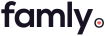 Our Online Registration System – Famly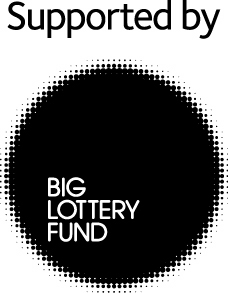 At Brambles Childcare Centre we use an Online Registration System called Famly. This enables you to be more involved in the day to day care of your child/ren here at Brambles and helps to make communication simpler and more accessible at all times.Famly is an all-in-one management and communication system which will benefit you and allow you to;Receive you monthly invoices via the Famly appAccess your bills, payments and current balanceBe able to mark your child as absent due to holiday or sicknessSend and receive direct messages to/from BramblesReceive up to date information about what is happening at Brambles e.g. events and trips or new play groups or workshops. Check the calendar for closure days (i.e. bank holidays, staff training days)Update details and permissions directly in FamlyCreate and update contacts for your child for emergency contacts and pick upsFollow your child’s development via the child development sectionHow to get started with Famly.You will receive an email invitation to Famly.Follow the link in the email and create your own password.We recommend downloading the Famly App to your phone or tablet.Log in with your email and password to get started.Famly Online Agreement FormI give permission for Brambles Childcare Centre to create an online Famly Child Development Journal for…………………………………………..……………… (name of child).      DOB……………………………Agreed guidelines for accessing and using Famly Child Development JournalsAs a parent I will…Not publish any of my child’s observations, photographs or videos on any social media siteUnderstand that my child’s image may be used in another child’s profile if they are engaged in the same activity. This image will not be shared by the other parent (please see above point)Speak to a member of staff if I experience any difficulties accessing my child’s learning journeyI agree to the guidelines:Print name:     _____________________________Name of child:    _____________________________Signature: _____________________________    Date: ___________________If you require any further information or have any concerns or do not receive your email invitation to Famly please do not hesitate to contact our Office. Thank you.